I want….                                           So I have to…I want….                                           So I have to…I want….                                           So I have to…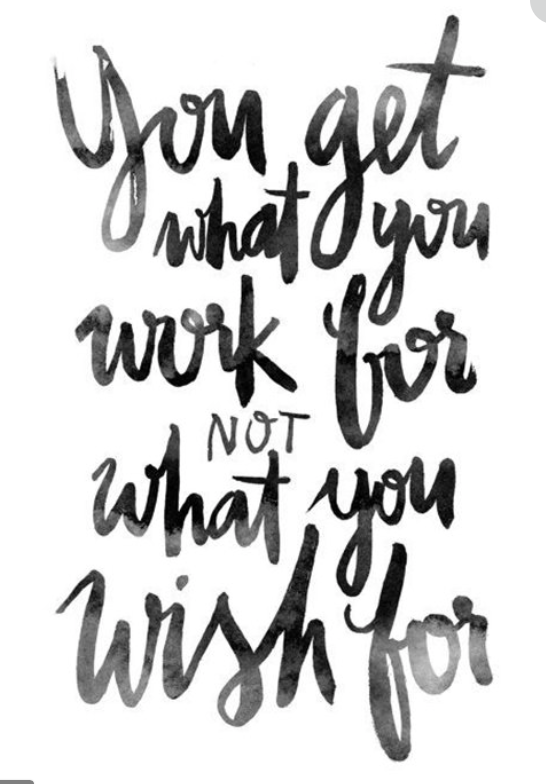 